21.11.2017	№22  ПИНЧУГСКИЙ СЕЛЬСКИЙ СОВЕТ ДЕПУТАТОВБОГУЧАНСКОГО РАЙОНА КРАСНОЯРСКОГО КРАЯР Е Ш Е Н И Е10.10.2017г.                                            п.  Пинчуга                                        №  18«О внесении изменений и дополнений в Устав  Пинчугского сельсовета Богучанского района Красноярского края»           В целях приведения Устава Пинчугского сельсовета Богучанского района Красноярского края в соответствии с Федеральным  законом от 06.10.2003 года № 131-ФЗ « Об общих принципах организации местного самоуправления в Российской Федерации», Законом Красноярского края от 01.12.2014 №7-2884 «О некоторых вопросах организации органов местного самоуправления в Красноярском крае», ст. 20 Устава Пинчугского сельсовета,   Пинчугский сельский Совет депутатов РЕШИЛ:1.  Внести в Устав    Пинчугского сельсовета Богучанского района следующие изменения и дополнения: 1.1. В статье 4 Устава:- пункт 7 изложить в следующей редакции: «Муниципальные нормативные правовые акты, затрагивающие права, свободы и обязанности человека и гражданина, устанавливающие правовой статус организаций, учредителем которых выступает муниципальное образование Пинчугский сельсовет, а также соглашения, заключаемые между органами местного самоуправления, вступают в силу после их официального опубликования в печатном издании «Пинчугский вестник», которое осуществляется в течение 15 дней с момента подписания. 1.2.В статье 7.1. Устава:- пункт 1 дополнить подпунктами  15),16 следующего содержания: «15) осуществление мероприятий в сфере профилактики правонарушений, предусмотренных Федеральным законом "Об основах системы профилактики правонарушений в Российской Федерации";16) оказание содействия развитию физической культуры и спорта инвалидов, лиц с ограниченными возможностями здоровья, адаптивной физической культуры и адаптивного спорта.".1.3. В статье  11 Устава:– пункт 6 изложить в следующей редакции: «6. Глава  сельсовета должен соблюдать ограничения, запреты, исполнять обязанности, которые установлены Федеральным законом от 25 декабря 2008 года N 273-ФЗ "О противодействии коррупции", Федеральным законом от 3 декабря 2012 года N 230-ФЗ "О контроле за соответствием расходов лиц, замещающих государственные должности, и иных лиц их доходам", Федеральным законом от 7 мая 2013 года N 79-ФЗ "О запрете отдельным категориям лиц открывать и иметь счета (вклады), хранить наличные денежные средства и ценности в иностранных банках, расположенных за пределами территории Российской Федерации, владеть и (или) пользоваться иностранными финансовыми инструментами".1.4. Статью  13 Устава дополнить  пунктом 8 следующего содержания : «8.В случае досрочного прекращения полномочий Главы  сельсовета, избрание Главы  сельсовета, избираемого сельским Советом депутатов из числа кандидатов, представленных конкурсной комиссией по результатам конкурса, осуществляется не позднее чем через шесть месяцев со дня такого прекращения полномочий.При этом если до истечения срока полномочий  сельского Совета депутатов осталось менее шести месяцев, избрание Главы  сельсовета    из числа кандидатов, представленных конкурсной комиссией по результатам конкурса, осуществляется  в течение трех месяцев со дня избрания  сельского Совета депутатов в правомочном составе.»1.5. пункт 3 статьи 17 после слов «человека и гражданина» дополнить словами «устанавливающие правовой статус организаций, учредителем которых выступает муниципальное образование Пинчугский сельсовет, а также соглашения, заключаемые между органами местного самоуправления»;1.6. В статье 21 Устава:- дополнить пунктами 8 и 9 следующего содержания: «8. Встречи депутата с избирателями проводятся в помещениях, специально отведенных местах, а также на внутридворовых территориях при условии, что их проведение не повлечет за собой нарушение функционирования объектов жизнеобеспечения, транспортной или социальной инфраструктуры, связи, создание помех движению пешеходов и (или) транспортных средств либо доступу граждан к жилым помещениям или объектам транспортной или социальной инфраструктуры. Уведомление органов исполнительной власти  Красноярского края или органов местного самоуправления  Пинчугского сельсовета о таких встречах не требуется. При этом депутат вправе предварительно проинформировать указанные органы о дате и времени их проведения. Администрация определяет специально отведенные места для проведения встреч депутатов с избирателями, а также определяет перечень помещений, предоставляемых  для проведения встреч депутатов с избирателями, и порядок их предоставления.9. Встречи депутата с избирателями в форме публичного мероприятия проводятся в соответствии с законодательством Российской Федерации о собраниях, митингах, демонстрациях, шествиях и пикетированиях.» 1.7. пункт 6 статьи 24 после слов «человека и гражданина» дополнить словами «устанавливающие правовой статус организаций, учредителем которых выступает муниципальное образование Пинчугский сельсовет, а также соглашения, заключаемые между органами местного самоуправления»;1.8. Статью 24 дополнить пунктом 7 следующего содержания: «7. Председатель  сельского Совета депутатов издает постановления и распоряжения по вопросам организации деятельности  сельского Совета депутатов, подписывает решения  сельского Совета.1.9. В статье 57 Устава:- пункт 5 изложить в следующей редакции: «5. Изменения и дополнения, внесенные в устав  сельсовета и изменяющие структуру органов местного самоуправления, разграничение полномочий между органами местного самоуправления (за исключением случаев приведения устава сельсовета в соответствие с федеральными законами, а также изменения полномочий, срока полномочий, порядка избрания выборных должностных лиц местного самоуправления), вступают в силу после истечения срока полномочий  сельского Совета депутатов, принявшего  решение о внесении указанных изменений и дополнений в устав  сельсовета.»  2.  Настоящее решение вступает в силу в день, следующий за днем официального опубликования  после его государственной регистрации.3.  Главе   Пинчугского   сельсовета  в порядке, установленном Федеральным законом от 21.07.2005г. №97-ФЗ «О государственной регистрации уставов муниципальных образований», представить настоящее решение на государственную регистрацию в течение 15 дней со дня принятия в Управление Министерства юстиции Российской Федерации по  Красноярскому краю и опубликовать настоящее Решение после его государственной регистрации.Председатель Пинчугского сельского Совета  депутатов                                                                                      А.В. ЛогиновГлава Пинчугского сельсовета                                                                 А.В. Чаусенко«_10_»_10_2017г.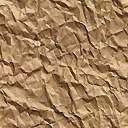 